					بسم الله الرحمن الرحيم 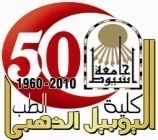    كلية الطب 				بيـــان حالةالاســـــــم 		ياسر حمدي حسين أحمد  جهة العمل 		كلية الطب قسم جراحة القلب والصدر تاريخ الميلاد 		19/3/1986 م				جهة الميلاد 	أسيوطالديانة 		مسلم 					الجنسية 	مصري الوظيفة الحالية 	مدرس مساعد التاريخ العلمي بكالوريوس الطب والجراحة سبتمبر 2009 م بتقدير امتياز مع مرتبة الشرف من كلية الطب - جامعة أسيوط ماجستير في الجراحة العامة 26 يونيه 2014 م بتقدير جيد من كلية الطب - جامعة أسيوط التخصص 	جراحة القلب والصدر التدرج الوظيفي طبيب امتياز بمستشفي أسيوط الجامعي اعتبارا من 1/3/2010 م طبيب مقيم بقسم جراحة القلب والصدر بمستشفي أسيوط الجامعي اعتبارا من 1/3/2011 ممعيد بقسم جراحة القلب والصدر بكلية الطب جامعة أسيوط اعتباراً من 1/3/2014 ممدرس مساعد بقسم جراحة القلب والصدر بكلية الطب جامعة أسيوط اعتبارا من 22/10/2014 مالحالة الاجتماعية 		متزوج ويعول الموقف من التجنيد 		معاف نهائي 